Club organisateur : USI-Badminton								Buvette sur placeau Gymnase de la Coudraye à Ingré (45)								 Inscription dans 1 seul tableau par joueur DD ou DH ou MXInscriptions à renvoyer avant le 16 novembre 2023 – CPPH du  26 octobre 2023ImpérativementSeules les inscriptions par courrier accompagnées du règlement seront prises en compte Nom du club : 		  Sigle : 	Adresse : 			  Code postal : 	  Ville : 	Nom du correspondant : 	  Tél : 	  Mail : 	Règlement à l’ordre de l’USI Badminton  -  Aucune inscription ne sera prise par téléphonePour des informations complémentaires : Yannick :  06 60 22 03 83 ou  Mickaëla : 06 75 99 23 64  ou  tournoibad.ingre@free.frNomNomPrénomN° licenceSexePartenaire double(+ club si différent)Partenaire Mixte(+ club si différent)Montantinscription8€12345678910TOTALTOTALTOTALTOTALTOTALTOTAL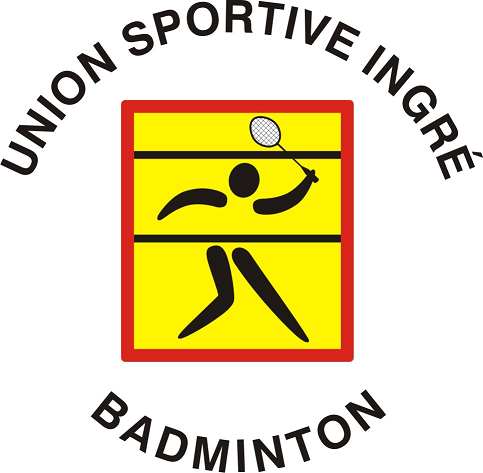 